Střední odborná škola veterinární,Hradec Králové – Kukleny,Pražská 68Rozštěpové vady obličeje a jejich léčba(Ročníková práce)Hradec Králové 2013	Aneta Seidlová	Konzultant: 	   Mgr. Veronika DitrychováČestné prohlášeníProhlašuji, že jsem ročníkovou práci zpracovala samostatně a s použitím uvedené literatury.V Hradci Králové dne 3. června 2013	Aneta Seidlová PoděkováníChtěla bych poděkovat svému konzultantovy ročníkové práce Mgr. Veronice Ditrychové za možnost realizace mé ročníkové práce. Dále bych chtěla poděkovat všem rodičům, kteří mi odpověděli na dotazník, a staly se velmi neocenitelnými pomocníky při jejím uskutečnění.AnotaceCílem ročníkové práce bylo přiblížit a zvýšit informovanost veřejnosti o rozštěpové vadě obličeje. Díky zvýšení informovanosti se zlepší začlenění rozštěpových dětí do společnosti a taktéž informovanost budoucích rodičů.OBSAH1	Úvod	12	Všeobecné informace o rozštěpech	23	Historie rozštěpů	34	Druhy rozštěpů	44.1	Rozštěp rtu	44.2	Rozštěp patra	45	Příčiny vzniku rozštěpových vad	5Vnitřní dědičná dispozice:	 - asi 20% pacientů	56	Prevence vzniku	67	Léčba	77.1	Všeobecné informace	77.2	Implantace kožního štěpu	97.2.1	Péče po operaci patra	97.3	Vybraní specialisti	107.3.1	Stomatolog	107.3.2	Plastický chirurg	107.3.3	Ortodontista	107.3.4	Genetik	118	léčebná centra	128.1	Praha	128.2	Brno	129	Dotazníkové šetření	139.1	Vybrané otázky	139.1.1	Otázka č. 3	139.1.2	Otázka č. 5	149.1.3	Otázka č. 6	159.1.4	Otázka č. 7	169.1.5	Otázka č. 13	1610	Závěr	1811	Použitá literatura	1912	. Přílohy	IÚvodToto téma ročníkové práce jsem si vybrala díky vlastnímu prožití zkušenosti s touto problematikou.Tato ročníková práce se snaží čtenáře informovat o rozštěpové vadě obličeje. Práce je pomyslně rozdělena na teoretickou a praktickou část. První část teoretická, se snaží popsat léčbu a problematiku dnešních dětí s touto vadou. Tato ročníková práce není napsána vědeckými termíny, je sepsána tak, aby každý čtenář ať je to někdo, kdo vadě rozumí či obyčejný čtenář, který o ní slyší poprvé, rozuměl každému jejímu slovu a porozuměl také jí samotné. V druhé části jsem vytvořila dotazník 
o čtrnácti otázkách. Vybrala jsem si pět otázek, které jsem se snažila podle svého názoru vyhodnotit. Všeobecné informace o rozštěpechJsou to vrozené a vývojové vady obličeje, způsobené poruchou vývoj obličejových výběžků ve 4. – 7. týdnu těhotenství. Tato vada je jedna z nejrozšířenějších vad u nás a každý rok se v České republice s ní narodí přes 100 000 dětí. Na každých 580 až 600 zdravých dětí se narodí jedno s rozštěpovou vadou. Člověk s touto vadou má problémy pří jídle, polykáním, dýchání, řeči, sluchu a většina novorozenců není schopna sát mléko od matky a ani nemohou používat dětský dudlík. Díky moderním metodám mohou lékaři v některých případech dítě operovat hned druhý den po narození, jindy stačí až v půl roce. Děti sice až do dospělosti musejí být sledovány specialisty jako například logopedy, stomatology i odborníky na rovnání chrupu. Většina jich však vstupuje do života bez jakéhokoliv viditelného postižení. Rozštěpy patra i rtů patří ke genetickým vadám. Historie rozštěpůRozštěpové vady obličeje jsou součástí společnosti od nepaměti. 
V dřívějších dobách byly tyto vady označovány za dílo ďábla a děti postižené rozštěpovou vadou, byly většinou vyloučeny ze společnosti a často ponechány napospas svému osudu v divočině. Historické doklady o rozštěpových vadách obličeje začínají nálezem sošky hlavy člověka s rozštěpem rtu ze 4 stol. př. n. l nalezené v Korintu. První velká kniha o léčbě rozštěpových vad byla vydána ve 14. století. Od 16. století se začala tato vada chirurgicky léčit. Jako první popsal operaci rozštěpu rtu Ambroise Parré. Poprvé byly popsány operace již z doby před objevením asepse a anestezie. Největší rozvoj léčby nastal v 19 století při zavedení anestezie a antibiotik. 
Druhy rozštěpůRozštěp rtuPředevším zasahuje ret. Vypadá jako zářez v horním rtu, ale často bývá zasažena dáseň nebo dokonce i patro horní čelisti a pokračuje to až k nosu. Vzniká špatným srůstem maxilárních výběžků a části frontonazálního výběžku Rozlišujeme je podle toho, jestli byla postižena pouze jedna strana. V tomto případě se jedná se o jednostranný rozštěp, anebo pokud byly postiženě obě strany, mluvíme tady o oboustranném rozštěpu. Ojediněle se může objevit také rozštěp dolního rtu, ale ten není příliš častý. U tohoto druhu bývají více postiženi chlapci než dívky. 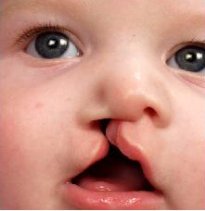 Rozštěp patraJe to stav, kdy nesrostou obě kostěné části patra. Sahá až do měkkého nebo tvrdého patra 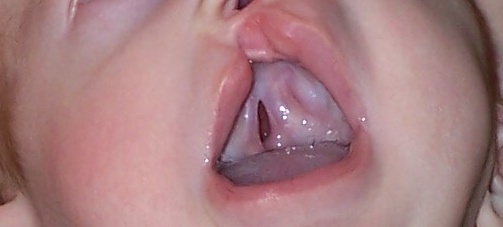 a dalších dutin. Rozštěp patra je znatelný pouze tehdy, když se podíváme dítěti do úst na horní patro. Tato štěrbina může dělat problémy při kojení. Vada je dvakrát častější 
u dívek, než u chlapců. Je lehčeji operovatelná než jiné formy rozštěpu obličeje. Tyto vady se velmi často vyskytují současně. Příčiny vzniku rozštěpových vadVnitřní dědičná dispozice:		- asi 20% pacientůZevní příčiny:				- asi 60-70% pacientůVliv toxických látek:			- chemikálie						- léky						- alkohol						-další škodlivé látkyVliv fyzikálních příčin:			-úrazy během těhotenství						-vysoká teplotaVliv biologických faktorů:		- infekce/Virosy/Chřipky						- poruchy ve výživě plodu						- vyšší věk matkyDalší onemocnění matky:		- poruchy výživy						- gynekologická onemocnění						- nervové vlivy /stresKombinace příčin:				- asi 10-20% pacientůRiziko výskytu rozštěpu v rodině: Rodiče bez vady, jedno dítě má rozštěp		1:20Rodiče bez vady, dvě děti mají rozštěp		1:4Jeden rodič má rozštěp				1:20Jeden rodič a jedno dítě mají rozštěp			1:4Oba rodiče mají rozštěp				1:4Samozřejmě jsou tyto výše zmíněné informace orientační, velký vliv na vznik této vady má vnější prostředí a až potom genetická predispozice. Prevence vznikuNejdůležitějším obdobím v prevenci rozštěpových vad jsou první dva měsíce těhotenství, kdy u lidského zárodku dochází k utváření základů obličeje. Matky se zvýšeným rizikem narození dítěte s rozštěpovou vadou by v těhotenství měli na doporučení gynekologa, pediatra nebo genetika užívat správné vitaminové prostředky  
a stopové prvky. Nejčastěji doporučované přípravky jsou: Kyselina listová, Vitamín skupiny B, Vitamín C, nebo kombinované preparáty. U kyseliny listové bylo v některých studiích zjištěno, že její užívání 
již 3 měsíce před plánovaným otěhotněním redukuje výskyt rozštěpu patra u narozených dětí až o 65 %. Opačný efekt má vitamin E, u kterého existuje riziko předávkování, stejně jako u všech vitaminů rozpustných v tucích. Také je třeba se vyhýbat vitamínu A, a také β-karotenům, které dokonce způsobují malformace při vývoji hlavové části u plodu. Negativní efekt je znám též u některých antibiotik, cytostatik, kortikosteroidů a antiepileptik. Zvláště je nutné vyvarovat se alkoholu, nikotinu, drogám či lékům s možnými nežádoucími účinky pro těhotné!. Zhruba 3x až 4x je zvýšeno riziko narození dítěte s rozštěpem u matek diabetiček, epileptiček, matek které kouří a které pijí nadměrně alkohol.Nejčastějším vnitřním spouštěcím faktorem vzniku rozštěpové vady je viróza či chřipka v 2. měsíci gravidity. Je proto důležité se v první třetině těhotenství vyhýbat všem infekčním prostředím a prochladnutí. Jestliže se v rodině již dítě s rozštěpem někdy narodilo, je dobré před dalším těhotenstvím podstoupit genetické vyšetření, při kterém bude stanoveno riziko opakování rozštěpové vady u dalšího 
z dětí. Při zvýšeném riziku je pak velmi pečlivě sledována oblast obličeje u plodu 
a pomocí dnes díky dostupným novým technologiím  3D ultrazvuků lze často rozpoznat i mírné formy rozštěpu. Samotný výskyt rozštěpové vady není důvod k přerušení těhotenství, je ale indikací k amniocentéze či jiné metodě, která dovolí vyšetřit chromozómy plodu. Jen pokud je nalezena jejich abnormalita, pak je doporučováno přerušení těhotenství, protože lze předpokládat těžší vady plodu. Léčba Všeobecné informaceNejvětším počátečním problémem u dětí s rozštěpovou vadou je výživa. Hlavně sání jako jedno z prvních organizovaných chování se objevuje již od 28 týdnu těhotenství a pevně dané je v 32. – 34. týdnu těhotenství. Dítě s rozštěpem obličeje má celý tento proces sání postižený na různých úrovních podle typu vady. Základní postižení je, že díky otevřené komunikaci mezi nosem a ústy nemůže dítě s rozštěpem patra vytvořit efektivní záporný intraorální tlak. Většina dětí s rozštěpem rtu či patra může být bezpečně kojena nebo krmena pomocí kojeneckých lahví. Mateřské mléko je všeobecně bráno na vědomí jako jedinečná a nejlepší výživa pro dítě zdravé, tak i nemocné. Výzkum ukázal, že mateřské mléko má mnoho zdravotních výhod, včetně sníženého výskytu průjmů, středoušního zánětu, inhibuje kolonizaci respiračními patogeny a zvyšuje obranyschopnost vůči virovým onemocněním. Přímého kojení jsou většinou schopny děti s rozštěpem rtu, s rozštěpem rtu a neúplným rozštěpem alveolu. Správným přiložením vašeho dítěte k prsu lze prsní tkání vyplnit defekt rtu a umožnit normální a efektivní kojení. Děti s rozštěpem jsou schopny stíravého pohybu jazykem podle rozsahu rozštěpu, ale nevytvoří negativní intraorální tlak. Přímé kojení dětí je možné jen při objevení silného reflexu spontánně uvolňujícího mléko z prsu s mechanickou dopomocí masážemi. Je nutné pečlivě sledovat váhové přírůstky, aby byl dostatečně dítěti zajištěn  přísun jídla a živin. Asistované krmení je pro dítě méně energeticky náročné a také snadnější, protože nahrazuje vytvoření negativního intraorálního tlaku. Do krmné láhve matka dává odstříkané mléko, nebo za pomoci odsávaček odsáté mléko z prsu, nejlépe ohřáté na správnou teplotu. Existují různé typy krmných lahví. Je třeba dodržovat zásadu, že dítě je nutno krmit v co nejvíc vzpřímené poloze, protože děti s rozštěpem polykají během krmení více vzduchu, je třeba je nechat pořádně odříhnout. Několika lžičkami vody nebo čaje na konec krmení je vždy třeba opláchnout sliznici dutiny ústní a okraje rozštěpu. Vždy jsou monitorovány minimálně týdenní váhové přírůstky, váha dítě by se měla vrátit na porodní hodnotu hmotnosti ve 3. týdnu věku. Tabulka 1: Prováděná vyšetření a zákroky v průběhu léčbyImplantace kožního štěpuTam, kde byla rozštěpem zasažena čelist, většinou chybí velká část kosti 
v horní čelisti. Chybějící kost neumožňuje prořezání základů trvalých zubů. Proto 
je nutné jí dodat. Prvním krokem je u ortodontisty zhotovení panoramatického RTG snímku zubů. Podle stupně prořezávání špičáku a po konzultaci s plastickým chirurgem se dle poměrů v horní čelisti rozhodnou k implantaci kostního štěpu. Operace se provádí nejdříve v osmy letech, a to z toho důvodu aby nebyl zubní oblouk omezen v růstu. Kousek kosti se odebere z kyčelní kosti v místech, kde ji můžeme pod kůží dobře nahmatat. V ústech se odhrne sliznice na zubním oblouku 
a mezi obnažené kosti se vklíní kostní štěp a překryje se okolní dásní sešitou vstřebatelnými stehy. Několik dnů dostává dítě kašovitou stravu a při dobrém průběhu hojení je po sedmi dnech propouštěno do domácí péče. Vstřebatelné stehy vypadávají samovolně obvykle do tří týdnů po operaci. Do jejich vypadnutí musí dítě pravidelně vyplachovat ústa šalvěji či heřmánkem pět krát denně nebo po každém jídle. 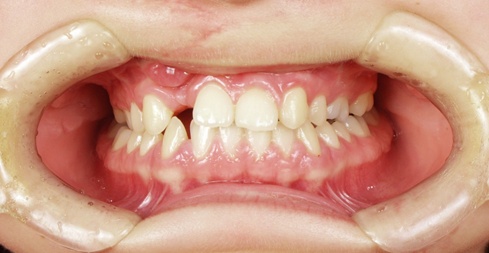 Péče po operaci patraSliznice v ústech i v nose bývají ještě zduřené, průchod vzduchu při dýchání nosem nemusí být dostačující a dítě dýchá ústy. Ústní sliznice tím osychají, je proto nutné, aby dítě dostávalo častěji tekutiny. S ustupováním otoku se nos stává průchodnějším a dítě si navyká na volné dýchání nosem. V pooperačním období je do zahojení vhodná opakovaná aplikace Vincentky ve spreji do nosu ke zvlhčení sliznice. Patro je sešito vstřebatelnými měkkými stehy, které většinou do tří týdnů od operace spontánně vypadnou. Po operaci ústa dítěte proplachujeme heřmánkovým čajem. Anatomické poměry po operaci patra se podstatně změní a tím jsou připraveny vhodné podmínky pro vývoj řeči. Dětem s neoperovaným rozštěpem patra většinou nejde vyslovovat souhlásky. Pokud je vyslovují, tvoří je na nesprávných místech a jejich hlas má mečivé zabarvení. Po operaci patra se některé z těchto vad řeči mohou upravit zcela samovolně, ale většinou je třeba je odstraňovat postupně cvičením s logopedem. V místě bydliště pacienta budete navštěvovat pravidelně logopeda, který dítě povede ke správné výslovnosti. Odborník pro nápravu vady řeči vám pouze ukáže, jak se má doma s dítětem cvičit. Protože před operací patra dítěti unikal vzduch vypuštěný ústy současně i nosem, začínáme se správným vedením vzdušného proudu dechovými cviky. Cvičíme usměrňování vzduchu vyfukovaného ústy. Opakovaným cvičení lze dosáhnout toho, aby množství vzduchu unikajícího do nosu 
a způsobující nosový přízvuk řeči bylo co nejmenší. Také jsou velmi důležité masáže rtu a patra. Masáže patra provádíme hlavně u dětí, které měli operaci patra v pozdějším věku. Vybraní specialisti StomatologMusí znát organizaci, funkci zubů a jejich podpůrné tkáně, alveolární kosti. Učí děti správné hygieně a čištěni chrupu a konzultuje další postupy v léčbě pokřiveného chrupu s jiným specialistou na rovnátka. Plastický chirurgSpecializace chirurga, který díky operačním zákrokům napravuje vady na kráse je hojně žádán u lidí bez vrozených vad. Spolupráce s plastickým chirurgem se využívá u spousty vrozených vad. Ortodontista Další z týmu zubních lékařů, většinou se najde ve městě či přímo v pracovišti specializovaném na rozštěpové vady. Specializace zubaře na sundavací anebo pevná rovnátka, snaží se vyřešit a napravit pokřivený chrup. Takový to zubař se přímo specializuje na rozštěpové vady. Lidé s rozštěpovou vadou dojíždějí za specialistou, v České republice to je Brno, nebo Praha.GenetikDocela nově se dnes dítě nechává vyléčit genetikem už v útlém věku. Tato věda dnes pomáhá rodičům i dětem zjistit příčinu vzniku rozštěpu také se zjistí, jestli další děti budou mít stejnou vadu, či jestli dítě bude mit potomky se stejnou vadou 
a jejich procentuální pravděpodobnost a riziko objevení.  léčebná centraPrahaV Praze se nachází klinika plastické chirurgie Fakultní nemocnice Královské Vinohrady. V roce 1957 specializovali na léčbu pacientů s rozštěpovou vadou obličeje. Pod vedením akademika Františka Buriana vzniklo oddělení rozštěpových vad. 
V roce 1964 mělo již v léčbě více, jak tisícovku pacientů z tehdejšího Československa v  oddělení probíhaly i výzkumy pro zlepšení léčby této vady. Jako jedno z mála pracovišť v ČSSR mělo k dispozici přístroj pro zhotovování telerentgenových snímků lebky, které velmi významně pomohly k lepší léčbě pacientů. BrnoV brněnské městské části Královo pole sídlí plastická a estetická chirurgie fakultní nemocnice u svaté Anny. Okolo roku 1965se začala klinika věnovat rozštěpové problematice a prakticky většina dětí s rozštěpem byla operována v Brně. Na klinice byla zbudována stomatologická ordinace a stomatologická laboratoř a byly vydány pokyny jak a kdy děti do Brna odesílat. Od roku 1990, se začala na klinice běžně používat mikrochirurgická rekonstrukce obličeje a to díky výstavbě nového pavilonu a zkušenostem mnoha kvalitních lékařů. To přispělo ke zlepšení operační techniky rozštěpů. Dotazníkové šetřeníDotazník má celkem čtrnáct otázek a z nich jsem vybrala pět nejzajímavějších. Z těchto vybraných otázek jsem vypracovala grafy, které jsem se následně pokusila zdůvodnit podle svého mínění. Dotazník jsem poslala na facebookové stránky sdružení Šťastný úsměv. Toto sdružení je nadací, která se snaží pomáhat rodinám, ve kterých se tato vada objevila. Organizuje setkávání takovýchto rodin. Sestavený dotazník byl vyplněn deseti lidmi. Vybrané otázkyOtázka č. 3Zjistili jste již před porodem, že Vaše dítě bude mít rozštěpovou vadu?Tuto otázku jsem vybrala pro potvrzení své teorie, že doba již pokročila a došlo k vývoji medicíny. Dnes je již natolik pokročilá Technologies v prenetární diagnostice, že se většinou různé vady či postižení objeví dříve, než se dítě narodí. Tento graf ukazuje, že 80% dotázaných rodičů již před porodem vědělo, že budou mít dítě s vadou. Ale zase naopak 20% rodičů neměly ani tušení o vadě dítěte. To může být vysvětleno nezkušeností vyšetřujícího předporodního doktoraOtázka č. 5Byli jste spokojeni s poporodní péčí o Vaše dítě?Tento graf dopadl odlišně, než jsem čekala, myslela jsem si, že se chování zdravotního personálu moc nezměnilo. Z dřívějších dob je známo, že se většinou porodní setry chovaly nevšímavě až laxně a matkám nabízely různé možnosti jak se dítěte vzdát a odložit ho. Z grafu je zřetelně vidět, že 90% rodiček bylo spokojené s péčí, ale stále je zarážející, že 10% nebylo spokojené. Myslím si, že by spokojenost měla být 100% u všech dotazovaných respondentů. Otázka č. 6Byli jste od Vašeho doktora dostatečně informování o rozštěpové vadě obličeje, kterou bude mít Vaše dítě?Graf ukazuje, že mnoho doktorů se již s rozštěpovou vadou setkalo a dokázali dostatečně informovat až 70% rodičů-respondentů. Ale stále 30% rodičů nebylo dostatečně informováno a toto ukazuje na částečnou nevědomost lékařů. Otázka č. 7Objevila se rozštěpová vada obličeje u více dětí (členů) ve vaší rodině?Většina příčin pochází z jiných důvodů, než genetických. Toto tvrzení jsme již zjistili v teoretické části a tento graf mě v mém přesvědčení utvrdil. Až 80 % rodičů si nejsou vědomy, že by někdo z rodiny měl tuto vadu, z toho lze usuzovat, že příčinou bylo vnější prostředí. A naopak u 20 % rodičů se vada již v rodině objevila.Otázka č. 13Navštěvovalo či navštěvuje Vaše dítě logopeda?Z toho dotazníku je zřejmé, že na něj odpovídali mladí rodiče s malými dětmi. Součástí vady je i vada řeči, která se dá jednoduše napravit návštěvami u doktorů, specializujících se na logopedii, kde se bude věnovat pozornost cvičení mluvy, toto praktikuje 90% rodičů s dětmi. Zřejmě 20 % respondentů se nesrozumitelnému vyjadřování svých dětí vyhnula, za což mohou být jen rádi.  ZávěrRočníková práce se ve své teoretické části zabývá tématem rozštěpových vad. Práce zahrnuje základní informace o této vadě například historii či samotnou léčbu plastickými operacemi. Chtěla jsem zde informovat čtenáře o častém postižení obyvatel touto vadou, ale také ty, kteří s ní mají zkušenosti. V druhé části ročníkové práce, tedy v praktické části, jsem vytvořila dotazník o čtrnácti otázkách. Dotazník jsem předložila k vyplnění lidem, kteří s vadou mají vlastní zkušenosti a ti mi na otázky odpověděli. Do ročníkové práce jsem použila pouze pět vyplněných otázek, které jsem zpracovala do grafů a ty jsem se následně pokusila vyhodnotit podle svého uvážení.Použitá literaturaMOJEBŘÍŠKO,CZ: Operace rozštěpových vad po narození. [online], 2013, [cit. 2013-05-17], Dostupné na www: http://www.mojebrisko.cz/?p=5501ŠŤASTNÝ ÚSMĚV, NADAČNÍ FOND: O Rozštěpech. [online], 2013, [cit. 2013-05-17], Dostupné na www: http://www.rozstepy.cz/o-rozstepechROZŠTĚPOVÉ CENTRUM: Historie léčby rozštěpových vad. [online], 2009, [cit. 2013-04-16], Dostupné na www: http://www.rozstep.cz/historie-lecby-rozstepovych-vad/VITALION, LEPŠÍ INFORMACE, LEPŠÍ ZDRAVÍ: Popis rozštěpu rtu a patra. [online.], 2012, [cit. 2013-04-16], Dostupné na www: http://nemoci.vitalion.cz/rozstep-rtu-a-patra/ROZŠTĚPOVÉ CENTRUM: Prenatální diagnostika. [online], 2009, [cit. 2013-04-10], Dostupné na www: http://www.rozstep.cz/prenatalni-diagnostika/ROZŠTĚPOVÉ CENTRUM: Orientační harmonogram péče o rozštěpové pacienty. [online.], 2009, [cit. 2013-04-17], Dostupné na www: http://www.rozstep.cz/orietacni-harmonogram-lecebne-pece-o-rozstepove-pacienty/ROZŠTĚPOVÉ CENTRUM: Implantace kostního štěpu. [online], 2009, [cit. 2013-04-10], Dostupné na www: http://www.rozstep.cz/implantace-kostniho-stepu/ROZŠTĚPOVÉ CENTRUM: Péče po operaci patra. [online], 2009, [cit. 2013-04-10], Dostupné na www: http://www.rozstep.cz/pece-po-operaci-patra/ŠTASTNÝ ÚSMĚV: STOMATOLOGIE (ZUBNÍ). [online], [cit. 2013-05-10], Dostupné na www: http://stastny-usmev.cz/stomatologie-zubni/ROZŠTĚPOVÉ CENTRUM: Pro praktické dětské lékaře. [online.], 2009, [cit. 2013-05-13], Dostupné na www: http://www.rozstep.cz/pro-prakticke-detske-lekare-clanek/ŠŤASTNÝ ÚSMĚV: Genetika. [online.], [cit. 2013-05-13], Dostupné na www: http://stastny-usmev.cz/genetika/ROZŠTĚPOVÉ CENTRUM: Úvod. [online], 2009, [cit. 2013-05-25], Dostupné na www: http://www.rozstep.cz/uvod-2/MÁME DĚŤÁTKO: Rozštěp obličeje. [online], [cit. 2013-06-03], Dostupné na www: http://drobcek.webgarden.cz/rubriky/zdravi/rozstep-oblicejeŠŤASTNÝ ÚSMĚV: Operace. [online.], [cit. 2013-06-03], Dostupné na www: http://stastny-usmev.cz/operace/ROZŠTĚPOVÉ CENTRUM: Multidisciplinární terapie rozštěpových vad na KPECH Brno, [online], 2009, [cit. 2013-06-03], Dostupné na www: http://www.rozstep.cz/multidisciplinarni-terapie-rozstepovych-vad-na-kpech-brno/FAKULTNÍ NEMOCNICE KRÁLOVSKÉ VINOHRADY: Historie stomatologické kliniky, [online-pdf], [cit. 2013-06-02], Dostupné na www: http://www.fnkv.cz/soubory/400/zubni-history.pdfZdroje obrázkůObrázek 1: www: http://drobcek.webgarden.cz/rubriky/zdravi/rozstep-oblicejeObrázek 2: www: http://stastnyusmev.cz/operace/
Obrázek 3: www: http://www.rozstep.cz/implantace-kostniho-stepu/Zdroje tabulekTabulka 1: Prováděná vyšetření a zákroky v průběhu léčby	Zdroje grafůGraf 1: Aneta SeidlováGraf 2: Aneta Seidlová Graf 3: Aneta SeidlováGraf 4: Aneta SeidlováGraf 5: Aneta Seidlová. PřílohyPříloha č. 1: Dotazník1. Narodilo se Vám rozštěpové dítě:Náhled odpovědi:v termínu před termínem (předčasně) po termínu 2. V jakém roce se narodilo Vaše dítě?3. Zjistili jste již před porodem, že Vaše dítě bude mít rozštěpovou vadu?Náhled odpovědi:ano ne 4. Jaký typ rozštěpové vady obličeje má Vaše dítě? 5. Byli jste spokojeni s poporodní péči o Vaše dítě? Náhled odpovědi:ano ne 6. Byli jste od Vašeho doktora dostatečně informování o rozštěpové vadě obličeje, kterou bude mít Vaše dítě?Náhled odpovědi:ano ne 7. Objevila se rozštěpová vada obličeje u více dětí (členů) ve Vaší rodině?Náhled odpovědi:ano ne 8. Víte, co bylo příčinou rozštěpové vady obličeje Vašeho dítěte?Náhled odpovědi:genetická vada vnější prostředí Další možnost v případě jiné odpovědi prosím rozepište 9. Do jakého centra rozštěpových vad obličeje v ČR jezdíte?Náhled odpovědi:Praha Brno 10. Jaká je Vaše spokojenost s Vámi navštěvovaným rozštěpovým centrem? (ohodnoťte prosím)Náhled odpovědi:1 = výborné 2 = velmi dobré 3 = dobré 4 = dostatečné5 = nedostatečné 11. Zaznamenali jste u dítěte nějaký zásadní problém v učení? (případně jaký)12. Jak cizí lidé (případně rodina) rozumí Vašemu dítěti?Náhled odpovědi:normálně, bez problémů občas se objeví nějaké slovo, které mu nerozumí cizí lidé si musí nejprve zvyknout, ale pak mu rozum někdy má i rodina problémy mu rozumět hodně špatně 13. Navštěvovalo či navštěvuje Vaše dítě logopeda?Náhled odpovědi:ano, navštěvovalo ano, navštěvuje ne, nenavštěvovalo14. Objevil se u Vaše dítěte problém s jeho začleněním do společnosti?(prosím rozepište)Spodní věková hraniceProváděná vyšetření a zákroky1.týden-2.měsíc životaVyšetření plastickým chirurgem, event. návrh předchirurgické ortopedické péče ortodontem3. měsícPlastický chirurg - sutura (sešití) rtu2. -6.měsícGenetické vyšetřeníKonec 8. měsíceORL vyšetření u dětí s rozštěpem patra (tympanometrie, audiometrie)9. měsícPlastický chirurg - sutura (sešití) patra15. měsícNácvik řeči hrou2,5 rokuFoniatrické vyšetření, ortodontické vyšetření (á 0,5 roku), stomatologická péče Plastický chirurg – možné korekce tvaru nosu3 rokyKontrolní vyšetření – plastický chirurg (foto), foniatrie, ortodoncie (u dětí s rozštěpem čelisti nebo patra + otisk zubů), ušní vyšetření (u děti s rozštěpem patra)4 rokyPřípadně plastický chirurg – prodloužení patra6 rokůKontrolní vyšetření – Plastický chirurg (foto), foniatrie, ortodoncie (u dětí s rozštěpem čelisti nebo patra + otisk zubů, po prořezání stálých stoliček léčba snímatelnými aparátky), ušní vyšetření (u děti s rozštěpem patra)8 rokůPlastický chirurg – vsazení kostního štěpu do čelisti10 rokůPřípadně plastický chirurg – prodloužení patra14 rokůKontrolní vyšetření – Plastický chirurg (foto), foniatrie, ortodoncie (u dětí s rozštěpem čelisti nebo patra + otisk zubů, po prořezání stálých stoliček léčba snímatelnými aparátky), ušní vyšetření (u děti s rozštěpem patra)17 rokůPlastický chirurg – vsazení kostního štěpu do čelisti18 rokůU dětí s rozštěpem patra – kontrolní vyšetření - plastický chirurg (foto), foniatrie, ortodoncie (otisk zubů, boční RTG snímek hlavy, léčba fixními aparáty), ušní vyšetření (tympanometrie, audiometrie)